Darovací smlouvaSmluvní strany:IČO 71339698Řehořova 943/19130 00 Praha 3dále jen „dárce“, aVrátka, z.s.IČO 22681841L. Pokorného 56/19674 01 Třebíč-Zámostídále jen „obdarovaný“,uzavírají na základě vzájemné shody tuto darovací smlouvuČlánek I. Předmět smlouvy1. Předmětem této smlouvy je finanční dar ve výši 12 000,- Kč na pořízení mobilního telefonu a pokladny se systémem EET.2. Dar poskytuje dárce obdarovanému dobrovolně, převodem na účet č. 7500016414/7940.  Použití daru bude doloženo kopií dokladu o pořízení a zaplacení výše uvedených předmětů.3. a) Pokladna EET bude opatřena štítkem s popisem "financováno ze státního příspěvku strany Česká pirátská strana, www.pirati.cz".	b) Telefon bude opatřen nálepkou či štítkem alespoň s odkazem „pirati.cz/paro“.	c) V prostorách Kavárny Vrátka bude po dobu 12 měsíců, tj. do ledna 2018 včetně, užíván nápojový lístek s logotypem dárce dle přiloženého vzoru, který je přílohou této smlouvy.	Obě strany souhlasí s případným doplněním prezentace dalších partnerů organizace Vrátka z.s.4. Tato smlouva se vyhotovuje ve 2 stejnopisech, z nichž po 1 obdrží každá ze smluvních stran.5. Smluvní strany se zavazují, že si tuto smlouvu před podpisem přečetly, že byla uzavřena po vzájemném ujednání podle jejich pravé a svobodné vůle. Autentičnost této smlouvy potvrzují svým podpisem.V .................................... dne ................................................................................................................................................................................	dárce 								obdarovanýPříloha 1:Vzor logotypu dárce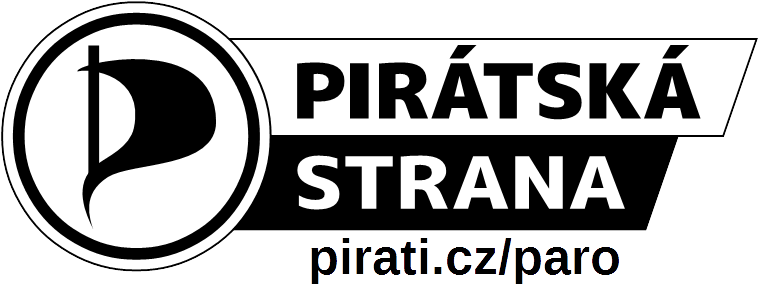 Česká pirátská strana